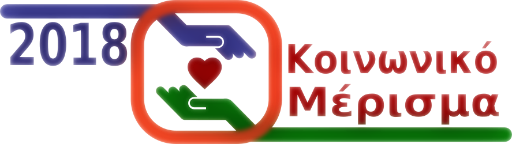 ΔΕΛΤΙΟ ΤΥΠΟΥΚοινωνικό Μέρισμα 2018Ενημέρωση δικαιούχων για τη διαδικασία χορήγησης Η υπέρβαση του δημοσιονομικού στόχου για το τρέχον έτος επιτρέπει τη διανομή κοινωνικού μερίσματος στα οικονομικά ασθενέστερα νοικοκυριά στη βάση αυστηρών και καλά στοχευμένων κριτηρίων.Όπως προβλέπεται στη σχετική νομοθετική διάταξη που ψηφίστηκε στις 28 Νοεμβρίου, το ποσό που διατίθεται ανέρχεται σε 710 εκατ. ευρώ, το οποίο είναι ίσο με το ποσό που διατέθηκε το 2017. Ο συνολικός αριθμός των δικαιούχων θα είναι αυξημένος σε σχέση με το προηγούμενο έτος λόγω αλλαγών στα περιουσιακά κριτήρια και, συγκεκριμένα, λόγω της αύξησης των ανώτατων ορίων της αξίας ακίνητης περιουσίας.Η διαχείριση της διαδικασίας θα πραγματοποιηθεί από την ανώνυμη εταιρεία με την επωνυμία Ηλεκτρονική Διακυβέρνηση Κοινωνικής Ασφάλισης, μέσω διαδικτυακής εφαρμογής, η οποία θα ανοίξει μέσα στις επόμενες ημέρες. Με την έναρξη λειτουργίας της εφαρμογής, θα ενεργοποιηθεί ο ακόλουθος διαδικτυακός τόπος www.koinonikomerisma.gr  όπου και θα μπείτε για να διαπιστώσετε αν είστε δικαιούχος του κοινωνικού μερίσματος και να υποβάλετε αίτηση για την καταβολή του χρησιμοποιώντας τους προσωπικούς κωδικούς πρόσβασης του Πληροφοριακού Συστήματος TAXISnet της Ανεξάρτητης Αρχής Δημοσίων Εσόδων (Α.Α.Δ.Ε.) (σύμφωνα με την παρ. 1 του άρθρου 3 της σχετικής υπουργικής απόφασης). Η αίτηση για την καταβολή του κοινωνικού μερίσματος μπορεί να ακυρωθεί από τον αιτούντα οποιαδήποτε στιγμή πριν την ημερομηνία καταβολής του.  Η διαδικασία σε 6 βήματαΒήμα 1Με την είσοδό σας στο σύστημα θα σας ζητηθεί:Να επιβεβαιώσετε τον ΑΜΚΑ σας και να εισάγετε μία διεύθυνση ηλεκτρονικού ταχυδρομείου (e-mail) και τον αριθμό ενός κινητού τηλεφώνου που θα χρησιμοποιηθούν για αποστολή τυχόν ειδοποιήσεων. Σας συνιστούμε να συμπληρώσετε το πεδίο του e-mail καθώς σε περίπτωση προβλημάτων με την πληρωμή θα σας αποστέλλονται σχετικές ενημερώσεις. Nα συναινέσετε στην επεξεργασία των στοιχείων που απαιτούνται, δηλαδή των στοιχείων που αφορούν εσάς, την/τον σύζυγό σας, τα προστατευόμενα τέκνα σας ή/και τυχόν φιλοξενούμενα μέλη.! Αν το σύστημα δεν πιστοποιεί τον συνδυασμό ΑΦΜ και ΑΜΚΑ που έχετε εισάγει, θα εμφανιστεί αντίστοιχο μήνυμα. Στην περίπτωση αυτή:θα πρέπει να μεταβείτε σε ένα ΚΕΠ και να ζητήσετε να ενημερώσετε την εγγραφή του ΑΜΚΑ σας ως προς το πεδίο του ΑΦΜ. Για το σκοπό αυτό θα χρειαστείτε ένα έγγραφο που να αποδεικνύει την ταυτότητά σας (ΑΔΤ, Διαβατήριο, κ.τ.λ.) και ένα έγγραφο που να αναγράφει το ΑΦΜ μαζί με τα προσωπικά στοιχεία σας (π.χ. εκκαθαριστικό εφορίας).Μόλις πραγματοποιηθεί η διόρθωση μπορείτε να ξεκινήσετε εκ νέου τη διαδικασία (Βήμα 1) προκειμένου να διαπιστώσετε αν είστε δικαιούχος του κοινωνικού μερίσματος.Βήμα 2Αφού συναινέσετε στην επεξεργασία προσωπικών και λοιπών στοιχείων, θα εμφανιστεί μια φόρμα που αναφέρει:τα προσωπικά σας στοιχεία (ονοματεπώνυμο, ημερομηνία γέννησης, φύλο κτλ), οικονομικά στοιχεία (φορολογητέο  και αφορολόγητο ετήσιο εισόδημα), περιουσιακά στοιχεία (αξία ακίνητης περιουσίας, τόκους καταθέσεων), μια ένδειξη για το αν πληρούται το κριτήριο της μόνιμης κατοικίας στην Ελλάδα την τελευταία πενταετία,μια ένδειξη για το αν ικανοποιείται το κριτήριο της ύπαρξης έστω και ενός μήνα πλήρους ασφάλισης φορέα κύριας ασφάλισης (για εξαιρέσεις βλ. άρθρο 2 της σχετικής υπουργικής απόφασης) και τέλος, έναν κατάλογο με τα μέλη του νοικοκυριού σας.! Αν κάποια από τα προσωπικά σας στοιχεία εμφανίζονται λανθασμένα στο σύστημα θα πρέπει να μεταβείτε σε ένα ΚΕΠ και να διορθώσετε το στοιχείο που εμφανίζεται εσφαλμένα χρησιμοποιώντας κάθε πρόσφορο έγγραφο που μπορεί να αποδείξει την αλλαγή που θέλετε να κάνετε.! Αν το σύστημα δεν έχει σωστή ένδειξη για το κριτήριο ύπαρξης έστω και ενός  μήνα ασφάλισης σε φορέα κοινωνικής ασφάλισης, θα πρέπει να μεταβείτε σε υποκατάστημα του ΕΦΚΑ και να ζητήσετε να διορθωθούν τα στοιχεία σας προσκομίζοντας κάθε αναγκαίο έγγραφο. Οι διορθώσεις σχετίζονται μόνο με αποκατάσταση σφαλμάτων αναφορικά με την ταυτότητα του ασφαλισμένου και όχι σε εκ των υστέρων αναγνώριση χρόνου ασφάλισης.! Αλλαγές σχετικά με τα οικονομικά σας στοιχεία ή τη διασταύρωση της επί πενταετίας μόνιμης κατοικίας στην χώρα δεν είναι δυνατή, καθώς προκύπτει από παρελθούσες φορολογικές σας δηλώσεις και από τα στοιχεία του ΑΜΚΑ-ΕΜΑΕΣ.Βήμα 3Απαραίτητη είναι η σωστή συμπλήρωση αριθμού λογαριασμού IBAN στον οποίο είστε δικαιούχος ή συνδικαιούχος.! Θα πρέπει να δηλώσετε έγκυρο και ενεργό IBAN, στον οποίο είστε υποχρεωτικά είτε αποκλειστικός δικαιούχος είτε συνδικαιούχος. Σε αντίθετη περίπτωση, δεν θα πραγματοποιηθεί η πληρωμή ακόμα και αν πληρούνται όλα τα παραπάνω κριτήρια.  Για τον λόγο αυτό, προτείνουμε να χρησιμοποιήσετε τυχόν δηλωμένο ακατάσχετο λογαριασμό, τον λογαριασμό μισθοδοσίας ή καταβολής σύνταξης ή επιδομάτων (ανεργίας, ΚΕΑ κ.τ.λ.).! Υπογραμμίζεται η σημασία της ορθής συμπλήρωσης του συγκεκριμένου πεδίου. Επισημαίνεται επίσης, ότι θα διερευνηθεί σε μεταγενέστερο έλεγχο η συσχέτιση των αριθμών λογαριασμών IBAN με τους ΑΦΜ των δικαιούχων, όπως και η τυχόν εμφάνιση του ίδιου IBAN σε περισσότερους του ενός δικαιούχους.! Σε περίπτωση που από λάθος δηλωθεί ενεργός λογαριασμός ΙΒΑΝ ο οποίος δεν ανήκει στο δικαιούχο ή συνδικαιούχο του μερίσματος (ανήκει δηλαδή σε άλλο φυσικό ή νομικό πρόσωπο), ενδέχεται η πληρωμή να προχωρήσει κανονικά καθώς δεν είναι πάντοτε δυνατός ο έλεγχος του συνδυασμού του ΑΦΜ με το ΙΒΑΝ. Σε αυτή την περίπτωση θα εισπραχθεί το κοινωνικό μέρισμα από κάποιον άλλον. Απαιτείται επομένως μεγάλη προσοχή στη συμπλήρωση του πεδίου του ΙΒΑΝ.Βήμα 4Σε περίπτωση που το νοικοκυριό σας περιλαμβάνει και ενήλικα φιλοξενούμενα μέλη, απαιτείται η συγκατάθεσή τους, μέσω των κωδικών τους στο TAXISnet, για την προσπέλαση των στοιχείων τους από την Α.Α.Δ.Ε., προκειμένου να διαπιστώσετε αν πληρούνται τα κριτήρια χορήγησης.! Η θετική συγκατάθεση όλων των φιλοξενούμενων ενηλίκων εντός της προθεσμίας είναι απαραίτητη προϋπόθεση ολοκλήρωσης και υποβολής της αίτησης. Συνεπώς, θα πρέπει να επικοινωνήσετε άμεσα με τους φιλοξενούμενούς σας (στη φόρμα αναγράφονται τα στοιχεία των ατόμων των οποίων η συναίνεση απαιτείται) ώστε να μπουν στον διαδικτυακό τόπο με τους δικούς τους κωδικούς και να συναινέσουν.! Προσοχή: Η ύπαρξη φιλοξενούμενων μελών έχει επιβεβαιωθεί μέσω ηλεκτρονικής αντιπαραβολής βάσει των τελευταίων φορολογικών δηλώσεων. Συνεπώς, δεν υπάρχει η δυνατότητα να προστεθούν ή να αφαιρεθούν φιλοξενούμενα μέλη στην αίτηση για το κοινωνικό μέρισμα.! Προσοχή: Εάν φορολογούμενος έχει δηλώσει ότι φιλοξενείται αλλά αυτό δεν έχει επιβεβαιωθεί από τον φιλοξενούντα (κατά την υποβολή της τελευταίας φορολογικής δήλωσης), και ο φιλοξενούμενος δεν άλλαξε την κατάσταση «φιλοξενίας» στη δήλωσή του, τότε ο φορολογούμενος αυτός δεν θα έχει τη δυνατότητα υποβολής αίτησης για το κοινωνικό μέρισμα.Αν έχετε αποκτήσει τέκνο μετά την 1/1/2018 μπορείτε να το δηλώσετε εισάγοντας τον αριθμό Α.Μ.Κ.Α. Το σύστημα ενημερώνεται αυτόματα για θανάτους που έχουν δηλωθεί στο ληξιαρχείο. Καμία άλλη αλλαγή στη σύνθεση του νοικοκυριού δεν είναι δυνατή.Βήμα 5Εφόσον όλα τα ενήλικα μέλη του νοικοκυριού σας έχουν συναινέσει, εμφανίζεται η ένδειξη που αναφέρει αν πληρούνται τα κριτήρια χορήγησης. Στην περίπτωση που είστε δικαιούχος, ενημερώνεστε άμεσα για το ποσό του κοινωνικού μερίσματος που αντιστοιχεί στο νοικοκυριό σας. Διαφορετικά, εμφανίζεται η πρώτη αιτία απόρριψης. ! Εάν δεν εμφανιστεί αυτή η πληροφορία, κάποιο από τα μέλη του νοικοκυριού δεν έχει δώσει ακόμα την συναίνεση του. Βήμα 6Εφόσον πληρούνται τα κριτήρια, θα πρέπει να κάνετε την επιλογή [Αποδέχομαι το κοινωνικό μέρισμα] ώστε να καταστείτε δικαιούχος του κοινωνικού μερίσματος.! Προσοχή: Σε περίπτωση μη αποδοχής δεν θα καταστείτε δικαιούχος ακόμα και αν πληρούνται τα κριτήρια.Σημείωση:Αν κατά τα 4 πρώτα βήματα έχει προκύψει η ανάγκη να διορθώσετε τα στοιχεία σας σε ΚΕΠ ή στον ΕΦΚΑ, για να ενημερωθεί η πλατφόρμα με τις αλλαγές που κάνατε, πρέπει να ζητήσετε να γίνει επαναξιολόγηση του νοικοκυριού σας κάνοντας την επιλογή στην οθόνη «Αξιολόγηση επιλεξιμότητας κοινωνικού μερίσματος». Η διαδικασία θα πρέπει σε κάθε περίπτωση να ολοκληρωθεί εντός της σχετικής προθεσμίας αποδοχής του κοινωνικού μερίσματος.Υποστήριξη πολιτών – Υποβολή ερωτημάτωνΓια την υποστήριξη της εφαρμογής του κοινωνικού μερίσματος οι πολίτες μπορούν να αναφέρουν τα προβλήματα που αντιμετωπίζουν στην ακόλουθη διεύθυνση ηλεκτρονικού ταχυδρομείου: info@koinonikomerisma.gr.Οι ερωτήσεις θα ομαδοποιούνται και οι απαντήσεις θα προστίθενται στην σελίδα των Συχνών Ερωτήσεων: https://www.koinonikomerisma.gr/Home/Info.Τα τεχνικά προβλήματα θα επιλύονται το συντομότερο δυνατό, οπότε και οι πολίτες που δεν κατάφεραν να ολοκληρώσουν την αίτησή τους θα πρέπει να δοκιμάσουν να την επανυποβάλλουν μετά από μερικές μέρες, και εντός πάντα της σχετικής προθεσμίας υποβολής αιτήσεων.Η ακριβής ημέρα και ώρα έναρξης και λήξης λειτουργίας της εφαρμογής θα επιβεβαιωθούν με νεότερο δελτίο τύπου. Για τους άνω των 70 ετών που λαμβάνουν σύνταξη ή το επίδομα  ανασφάλιστων υπερηλίκων του ΟΓΑ, εφόσον πληρούνται τα κριτήρια για την καταβολή του κοινωνικού μερίσματος, η αίτηση θα δημιουργηθεί αυτόματα και το κοινωνικό μέρισμα θα καταβληθεί στο λογαριασμό στον οποίο καταβάλλεται η σύνταξη ή το επίδομα ανασφάλιστων υπερηλίκων. Το παραπάνω αφορά νοικοκυριά που αποτελούνται από ένα μόνο άτομο ή από ένα ζευγάρι. Δεν ισχύει όταν στο νοικοκυριό υπάρχουν και άλλα μέλη.Για όποιον δεν επιθυμεί την αυτόματη καταβολή του μερίσματος, υπάρχει δυνατότητα ακύρωσης της αίτησης. Προσοχή: Σε περίπτωση που πληρούσατε τις προϋποθέσεις της οίκοθεν καταβολής και για το μέρισμα του 2017 και δεν πραγματοποιήθηκε η πληρωμή, σημαίνει ότι υπήρξε κάποιο πρόβλημα με τη διασταύρωση των στοιχείων σας. Σας προτρέπουμε φέτος, να ακολουθήσετε κανονικά τη διαδικασία υποβολής αίτησης και να μην περιμένετε την αυτόματη υποβολή, προκειμένου να αποφευχθεί αντίστοιχο πρόβλημα με την περσινή καταβολή.Τα βήματα συνοπτικά:Βήμα 1: Μπείτε στην πλατφόρμαΒήμα 2: Ελέγξτε τα στοιχεία σας Βήμα 3: Συμπληρώστε τον IBAN σαςΒήμα 4: Ενημερώστε τους φιλοξενούμενούς σας να δώσουν την συγκατάθεση τουςΒήμα 5: Δείτε αν πληροίτε τα κριτήρια επιλεξιμότηταςΒήμα 6: Αποδεχθείτε το Κοινωνικό Μέρισμα του 2018.